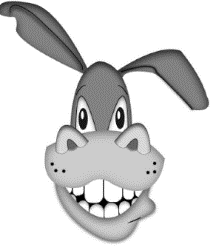 CALLAWAY CUPMULE DERBY APPLICATIONDATE:  Friday, June 26, 2020						TIME: 5:30 p.m.			AWARDS:  Fastest TimeENTRY INFORMATION:	Team Name:  		Contact Person:  		Address:  		City, State, Zip:  		Home Phone:  		Work Phone: 		E-mail address:  	AGREEMENT - As a prerequisite to participation in the Fulton Street Fair Mule Derby, the undersigned, as responsible party and representative for all participants in the aforementioned entry, knowingly and voluntarily assumes, on behalf of all participants, any and all risks inherent to participation in the Mule Derby.   Further, the undersigned waives on their behalf and all participants associated with this entry, any rights to claims against the Fulton Street Fair, their officials, sponsors, volunteers, agents or employees for any reason including, but not limited to, loss of life, bodily injury, property damage and/or loss that may be sustained as a result of participation in the Mule Derby.  The undersigned acknowledges receipt of, and agrees on their behalf and all participants associated with this entry, to abide by the rules and regulations for participation in the 2018 Mule Derby.  Acceptance of this application and participation in the Mule Derby is strictly subject to the discretion of the Fulton Street Fair who reserves the right to reject any application for participation in the Mule Derby.  Submission of a signed application shall not be deemed as granting any applicant the right to enter or participate in the Mule Derby.  Signature:  		Date: 	Return Application to:		Fulton Street Fair 				Attn: Mule Derby				PO Box 341								Fulton, MO 65251DEADLINE:  June 22, 2020FOR ADDITIONAL INFORMATION CONTACT:Tiffany Cox, FSF Co-Chairperson573-418-5035Lauren Nelson, FSF Co-Chairperson573-258-9109